RegeringenUtbildningsdepartementetMed överlämnande av utbildningsutskottets betänkande 2013/14:UbU19 Tid för undervisning får jag anmäla att riksdagen denna dag bifallit utskottets förslag till riksdagsbeslut.Stockholm den 4 juni 2014Riksdagsskrivelse2013/14:291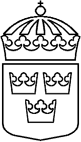 Per WesterbergClaes Mårtensson